ПРОТОКОЛ № _____Доп. Вр.                    в пользу                                           Серия 11-метровых                    в пользу                                            Подпись судьи : _____________________ /_________________________ /ПредупрежденияУдаленияПредставитель принимающей команды: ______________________ / _____________________ Представитель команды гостей: _____________________ / _________________________ Замечания по проведению игры ______________________________________________________________________________________________________________________________________________________________________________________________________________________________________________________________________________________________________________________________________________________________________________________________________________________________________________________________________________________________________________________________Травматические случаи (минута, команда, фамилия, имя, номер, характер повреждения, причины, предварительный диагноз, оказанная помощь): _________________________________________________________________________________________________________________________________________________________________________________________________________________________________________________________________________________________________________________________________________________________________________________________________________________________________________Подпись судьи:   _____________________ / _________________________Представитель команды: ______    __________________  подпись: ___________________    (Фамилия, И.О.)Представитель команды: _________    _____________ __ подпись: ______________________                                                             (Фамилия, И.О.)Лист травматических случаевТравматические случаи (минута, команда, фамилия, имя, номер, характер повреждения, причины, предварительный диагноз, оказанная помощь)_______________________________________________________________________________________________________________________________________________________________________________________________________________________________________________________________________________________________________________________________________________________________________________________________________________________________________________________________________________________________________________________________________________________________________________________________________________________________________________________________________________________________________________________________________________________________________________________________________________________________________________________________________________________________________________________________________________________________________________________________________________________________________________________________________________________________________________________________________________________________________________________________________________________________________________________________________________________________________________________________________________________________________________________________________________________________________________________________________________________________________________Подпись судьи : _________________________ /________________________/ 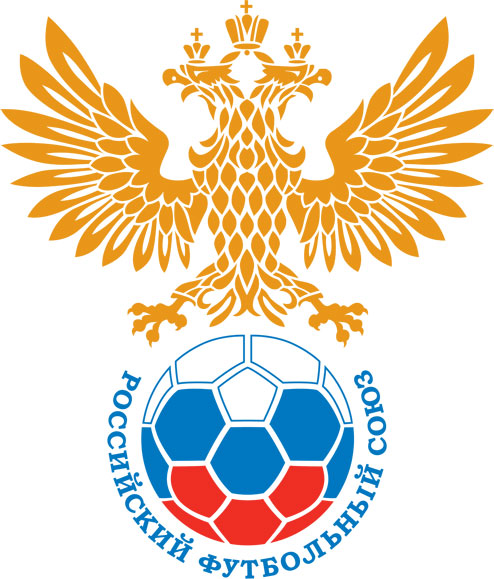 РОССИЙСКИЙ ФУТБОЛЬНЫЙ СОЮЗМАОО СФФ «Центр»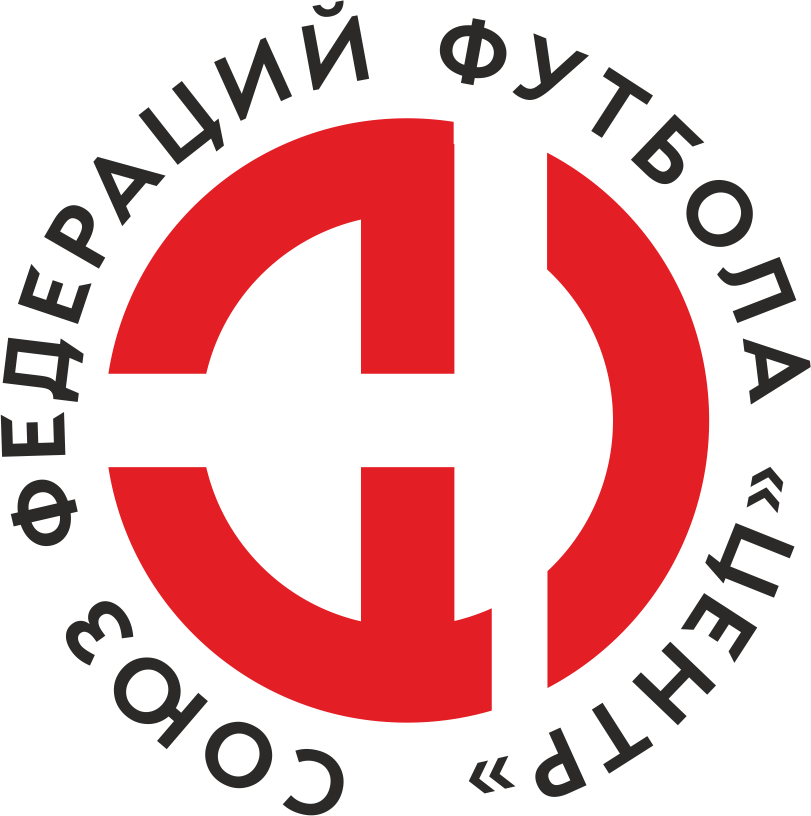    Первенство России по футболу среди команд III дивизиона, зона «Центр» _____ финала Кубка России по футболу среди команд III дивизиона, зона «Центр»Стадион «Локомотив» (Тамбов)Дата:6 июля 2019Тамбов-М (Тамбов)Тамбов-М (Тамбов)Тамбов-М (Тамбов)Тамбов-М (Тамбов)Спартак (Россошь)Спартак (Россошь)команда хозяевкоманда хозяевкоманда хозяевкоманда хозяевкоманда гостейкоманда гостейНачало:16:00Освещение:естественноеестественноеКоличество зрителей:200Результат:1:1в пользуНичья1 тайм:1:0в пользув пользу Тамбов-М (Тамбов)Судья:Прокопов Дмитрий  (Волгоград)кат.1 помощник:Жолобов Виталий (Волжский)кат.2 помощник:Шварц Денис (Смоленск)кат.Резервный судья:Резервный судья:Поликарпова Еленакат.Инспектор:Кадыков Сергей Петрович (Калуга)Кадыков Сергей Петрович (Калуга)Кадыков Сергей Петрович (Калуга)Кадыков Сергей Петрович (Калуга)Делегат:СчетИмя, фамилияКомандаМинута, на которой забит мячМинута, на которой забит мячМинута, на которой забит мячСчетИмя, фамилияКомандаС игрыС 11 метровАвтогол1:0Вячеслав ШабановТамбов-М (Тамбов)51:1Александр РыболовлевСпартак (Россошь)76Мин                 Имя, фамилия                          КомандаОснованиеРОССИЙСКИЙ ФУТБОЛЬНЫЙ СОЮЗМАОО СФФ «Центр»РОССИЙСКИЙ ФУТБОЛЬНЫЙ СОЮЗМАОО СФФ «Центр»РОССИЙСКИЙ ФУТБОЛЬНЫЙ СОЮЗМАОО СФФ «Центр»РОССИЙСКИЙ ФУТБОЛЬНЫЙ СОЮЗМАОО СФФ «Центр»РОССИЙСКИЙ ФУТБОЛЬНЫЙ СОЮЗМАОО СФФ «Центр»РОССИЙСКИЙ ФУТБОЛЬНЫЙ СОЮЗМАОО СФФ «Центр»Приложение к протоколу №Приложение к протоколу №Приложение к протоколу №Приложение к протоколу №Дата:6 июля 20196 июля 20196 июля 20196 июля 20196 июля 2019Команда:Команда:Тамбов-М (Тамбов)Тамбов-М (Тамбов)Тамбов-М (Тамбов)Тамбов-М (Тамбов)Тамбов-М (Тамбов)Тамбов-М (Тамбов)Игроки основного составаИгроки основного составаЦвет футболок: красные       Цвет гетр: синиеЦвет футболок: красные       Цвет гетр: синиеЦвет футболок: красные       Цвет гетр: синиеЦвет футболок: красные       Цвет гетр: синиеНЛ – нелюбительНЛОВ – нелюбитель,ограничение возраста НЛ – нелюбительНЛОВ – нелюбитель,ограничение возраста Номер игрокаЗаполняется печатными буквамиЗаполняется печатными буквамиЗаполняется печатными буквамиНЛ – нелюбительНЛОВ – нелюбитель,ограничение возраста НЛ – нелюбительНЛОВ – нелюбитель,ограничение возраста Номер игрокаИмя, фамилияИмя, фамилияИмя, фамилия1Никита Котов Никита Котов Никита Котов 24Роман Стрельников Роман Стрельников Роман Стрельников 25Максим Перегудов Максим Перегудов Максим Перегудов 15Александр Евтин Александр Евтин Александр Евтин 14Никита Теселкин Никита Теселкин Никита Теселкин 7Владислав Власов Владислав Власов Владислав Власов 8Алексей Петличев Алексей Петличев Алексей Петличев 19Вячеслав Шабанов Вячеслав Шабанов Вячеслав Шабанов 21Кирилл Киселев Кирилл Киселев Кирилл Киселев 5Ренат Багдашкин (к)Ренат Багдашкин (к)Ренат Багдашкин (к)32Роман Жеребятьев Роман Жеребятьев Роман Жеребятьев Запасные игроки Запасные игроки Запасные игроки Запасные игроки Запасные игроки Запасные игроки 16Николай СлавинНиколай СлавинНиколай Славин20Илья ГерасимовИлья ГерасимовИлья Герасимов27Артем СоколовАртем СоколовАртем Соколов10Алексей ПоповАлексей ПоповАлексей Попов22Данила ЖивилковДанила ЖивилковДанила Живилков9Кирилл ЛосевКирилл ЛосевКирилл Лосев17Иван ОвсянниковИван ОвсянниковИван Овсянников18Михаил УсанинМихаил УсанинМихаил Усанин30Тамерлан СикоевТамерлан СикоевТамерлан СикоевТренерский состав и персонал Тренерский состав и персонал Фамилия, имя, отчествоФамилия, имя, отчествоДолжностьДолжностьТренерский состав и персонал Тренерский состав и персонал 1Тренерский состав и персонал Тренерский состав и персонал 234567ЗаменаЗаменаВместоВместоВместоВышелВышелВышелВышелМинМинСудья: _________________________Судья: _________________________Судья: _________________________11Роман СтрельниковРоман СтрельниковРоман СтрельниковИван ОвсянниковИван ОвсянниковИван ОвсянниковИван Овсянников464622Вячеслав ШабановВячеслав ШабановВячеслав ШабановДанила ЖивилковДанила ЖивилковДанила ЖивилковДанила Живилков5959Подпись Судьи: _________________Подпись Судьи: _________________Подпись Судьи: _________________33Кирилл КиселевКирилл КиселевКирилл КиселевКирилл ЛосевКирилл ЛосевКирилл ЛосевКирилл Лосев6565Подпись Судьи: _________________Подпись Судьи: _________________Подпись Судьи: _________________44Роман ЖеребятьевРоман ЖеребятьевРоман ЖеребятьевТамерлан СикоевТамерлан СикоевТамерлан СикоевТамерлан Сикоев747455Владислав ВласовВладислав ВласовВладислав ВласовАлексей ПоповАлексей ПоповАлексей ПоповАлексей Попов858566Алексей ПетличевАлексей ПетличевАлексей ПетличевИлья ГерасимовИлья ГерасимовИлья ГерасимовИлья Герасимов90+90+77        РОССИЙСКИЙ ФУТБОЛЬНЫЙ СОЮЗМАОО СФФ «Центр»        РОССИЙСКИЙ ФУТБОЛЬНЫЙ СОЮЗМАОО СФФ «Центр»        РОССИЙСКИЙ ФУТБОЛЬНЫЙ СОЮЗМАОО СФФ «Центр»        РОССИЙСКИЙ ФУТБОЛЬНЫЙ СОЮЗМАОО СФФ «Центр»        РОССИЙСКИЙ ФУТБОЛЬНЫЙ СОЮЗМАОО СФФ «Центр»        РОССИЙСКИЙ ФУТБОЛЬНЫЙ СОЮЗМАОО СФФ «Центр»        РОССИЙСКИЙ ФУТБОЛЬНЫЙ СОЮЗМАОО СФФ «Центр»        РОССИЙСКИЙ ФУТБОЛЬНЫЙ СОЮЗМАОО СФФ «Центр»        РОССИЙСКИЙ ФУТБОЛЬНЫЙ СОЮЗМАОО СФФ «Центр»Приложение к протоколу №Приложение к протоколу №Приложение к протоколу №Приложение к протоколу №Приложение к протоколу №Приложение к протоколу №Дата:Дата:6 июля 20196 июля 20196 июля 20196 июля 20196 июля 20196 июля 2019Команда:Команда:Команда:Спартак (Россошь)Спартак (Россошь)Спартак (Россошь)Спартак (Россошь)Спартак (Россошь)Спартак (Россошь)Спартак (Россошь)Спартак (Россошь)Спартак (Россошь)Игроки основного составаИгроки основного составаЦвет футболок: белые   Цвет гетр:  белыеЦвет футболок: белые   Цвет гетр:  белыеЦвет футболок: белые   Цвет гетр:  белыеЦвет футболок: белые   Цвет гетр:  белыеНЛ – нелюбительНЛОВ – нелюбитель,ограничение возрастаНЛ – нелюбительНЛОВ – нелюбитель,ограничение возрастаНомер игрокаЗаполняется печатными буквамиЗаполняется печатными буквамиЗаполняется печатными буквамиНЛ – нелюбительНЛОВ – нелюбитель,ограничение возрастаНЛ – нелюбительНЛОВ – нелюбитель,ограничение возрастаНомер игрокаИмя, фамилияИмя, фамилияИмя, фамилия1Олег Река Олег Река Олег Река 5Игорь Коломейченко Игорь Коломейченко Игорь Коломейченко 4Алексей Клименко  Алексей Клименко  Алексей Клименко  2Евгений Авдонин Евгений Авдонин Евгений Авдонин 18Кирилл Исайкин Кирилл Исайкин Кирилл Исайкин 19Кирилл Коновалов  Кирилл Коновалов  Кирилл Коновалов  7Ярослав Плевако Ярослав Плевако Ярослав Плевако 15Александр Рыболовлев Александр Рыболовлев Александр Рыболовлев 20Александр Колпаков Александр Колпаков Александр Колпаков 21Андрей Кальченко Андрей Кальченко Андрей Кальченко 9Максим Ляшенко Максим Ляшенко Максим Ляшенко Запасные игроки Запасные игроки Запасные игроки Запасные игроки Запасные игроки Запасные игроки 16Денис КожевниковДенис КожевниковДенис Кожевников22Вадим КарлащукВадим КарлащукВадим Карлащук14Владислав ЛяпинВладислав ЛяпинВладислав Ляпин12Никита ЦимбалистНикита ЦимбалистНикита Цимбалист10Давид АлексеевДавид АлексеевДавид Алексеев3Валерий ШумскийВалерий ШумскийВалерий Шумский8Евгений КалошинЕвгений КалошинЕвгений КалошинТренерский состав и персонал Тренерский состав и персонал Фамилия, имя, отчествоФамилия, имя, отчествоДолжностьДолжностьТренерский состав и персонал Тренерский состав и персонал 1Тренерский состав и персонал Тренерский состав и персонал 234567Замена Замена ВместоВместоВышелМинСудья : ______________________Судья : ______________________11Ярослав ПлевакоЯрослав ПлевакоНикита Цимбалист3822Никита ЦимбалистНикита ЦимбалистВадим Карлащук69Подпись Судьи : ______________Подпись Судьи : ______________Подпись Судьи : ______________33Андрей КальченкоАндрей КальченкоВладислав Ляпин85Подпись Судьи : ______________Подпись Судьи : ______________Подпись Судьи : ______________44556677        РОССИЙСКИЙ ФУТБОЛЬНЫЙ СОЮЗМАОО СФФ «Центр»        РОССИЙСКИЙ ФУТБОЛЬНЫЙ СОЮЗМАОО СФФ «Центр»        РОССИЙСКИЙ ФУТБОЛЬНЫЙ СОЮЗМАОО СФФ «Центр»        РОССИЙСКИЙ ФУТБОЛЬНЫЙ СОЮЗМАОО СФФ «Центр»   Первенство России по футболу среди футбольных команд III дивизиона, зона «Центр» _____ финала Кубка России по футболу среди футбольных команд III дивизиона, зона «Центр»       Приложение к протоколу №Дата:6 июля 2019Тамбов-М (Тамбов)Спартак (Россошь)команда хозяевкоманда гостей